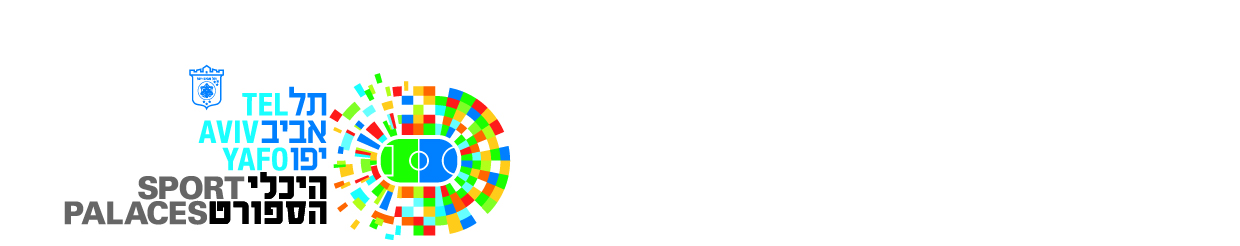 חברת היכלי הספורט תל-אביב-יפו בע"מ ("החברה")מכרז פומבי מס' 13/2018 למתן שירותי שמירה ואבטחה שוטפת למתקני החברהחברת היכלי הספורט תל-אביב-יפו בע"מ (להלן - "החברה") מזמינה את הציבור להציע הצעות במסגרת מכרז פומבי דו שלבי מס' 13/2018 למתן שירותי שמירה ואבטחה שוטפת למתקני החברה (להלן - "המכרז"), הכל בהתאם למפורט במסמכי המכרז ונספחיו.הנוסח המלא של מסמכי המכרז מתפרסם באתר האינטרנט של החברה בכתובת: www.sportpalace.co.il תחת הלשונית "מכרזים" וניתן לעיין בו שם והוא הנוסח המחייב.ניתן לרכוש את מסמכי המכרז במשרדי החברה בהיכל מנורה מבטחים ברחוב יגאל אלון 51 ביד אליהו, תל-אביב-יפו, בימים א' עד ה' (כולל) משעה 09:00 עד שעה 16:00, תמורת דמי השתתפות במכרז בסך 1,000 ₪ (אלף  שקלים חדשים) (כולל מע"מ) שלא יוחזרו. את ההצעות במכרז יש להגיש עד ליום 20/12/2018 בשעה 12:00 בתיבת המכרזים במשרדי החברה. החברה לא תדון בהצעות שתוגשנה לאחר המועד כאמור.מטעמי נוחות, מודעה זו מתפרסמת בלשון זכר אבל גם לשון נקבה במשמע.________________________								נדב גרינשפן, מנכ"ל